13e COLLOQUE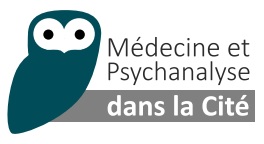 « Médecine & Psychanalyse dans la Cité »  Clermont-Ferrand5, 6 et 7 Octobre 2023  BULLETIN D'INSCRIPTIONGratuit pour les élèves, étudiants et demandeurs d’emploi (avec justificatif). Des conventions particulières ont été établies concernant les acteurs de la « Cité éducative la Gauthière-Les Vergnes », les personnels du Rectorat et de la Ville de Clermont-Ferrand.  Les inscriptions sont à effectuer, pour la Cité éducative, auprès de son coordinateur et, pour les autres personnes concernées, au secrétariat du colloque. medecineetpsychanalyse@gmail.comFormulaire ci-dessous à imprimer, à remplir et à renvoyer avec le règlement à :Colloque 2023 « Médecine & Psychanalyse dans la Cité », 7 rue Jean Maupoint, 63 000 CLERMONT-FERRANDPour les personnes qui désirent un repas le midi (15 Euros) Merci de vous rapprocher du secrétariat(Réservation possible avant le 5 septembre 2023)REGLEMENT DES FRAIS D’INSCRIPTIONPar chèque bancaire : À l’ordre de « l’association Médecine et Psychanalyse dans la Cité »	À adresser à : Association Médecine et Psychanalyse dans la Cité 7 rue Jean Maupoint, 63000 Clermont-Ferrand. Par virement bancaire : Titulaire du compte : Médecine et Psychanalyse dans la cité - 7 rue Jean Maupoint, 63000 Clermont-FerrandIdentification nationale de compte bancaire, RIB (pour la France) :Code bancaire : 16806	Code guichet : 05800		Numéro de compte : 66083478889Clé RIB : 43	Domiciliation : CLERMONT JAUDE (05800)Identification internationale de compte bancaireIBAN (pour l’étranger) : FR76 1680 6058 0066 0834 7888 943Identifiant international banque – BIC (adresse SWIFT) : 							 AGRIFRPP868En cas de paiement par virement bancaire, merci de mettre votre nom en libellé.Pour toute information contacter le secrétariat à l’adresse mail suivante :medecineetpsychanalyse@gmail.comInscription au spectacle du jeudi soir de la Comédie de Clermont :	Prendre des places directement à la billetterie de la Comédie de ClermontINFORMATIONS PRATIQUES Hébergements étoiles• Oceania, 82 boulevard F. Mitterrand. Tel: 04 73 29 59 59• Mercure Centre, 1 Avenue Julien (Place de Jaude). Tel : 04 73 35 63 63• Best Western, Hôtel Littéraire Alexandre Vialatte, 16 Place Delille. Tél.  04 73 91 92 06    3  étoiles	• Kyriad Centre, 51 rue Bonnabaud. Tel : 04 73 93 59 69étoiles• Hôtel Beaulieu, 13 avenue des Paulines. Tel : 04 73 92 46 99medecineetpsychanalyse@gmail.comRESTAURATION (en dehors des repas ayant fait l’objet d’une inscription)       	Bistrot Brasserie du Jardin Lecoq         2 boulevard Lafayette, au Centre du Jardin Lecoq, Clermont-Ferrand         04 73 93 06 00	Le Gergovia " brasserie de l'Holiday Inn.         59 boulevard François Mitterrand, (fermé le week-end)         04 73 17 48 48
		Nombreux restaurants en direction de la place de Jaude 	(500 mètres du lieu du colloque)___________________________________________________Plan d’accès Salle C – rue Abbé l’Epée – Clermont-Ferrand. Tram : A - Arrêt Maison de la Culture. 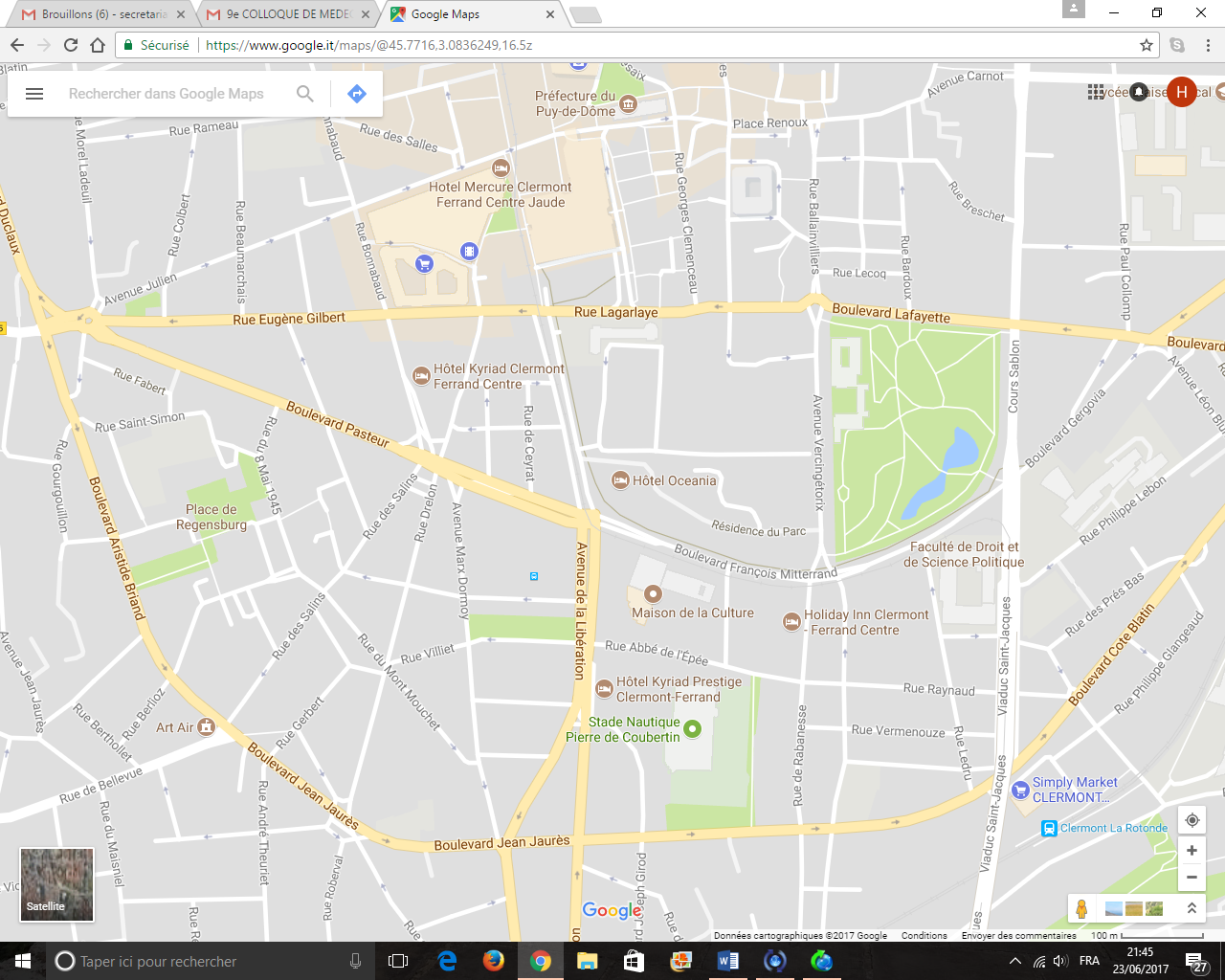 medecineetpsychanalyse@gmail.com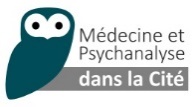 *                      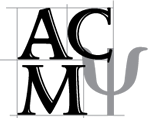 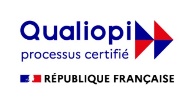 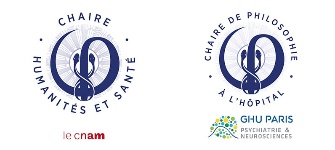 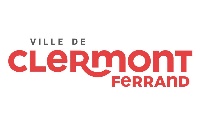 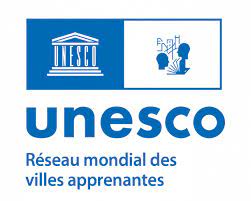 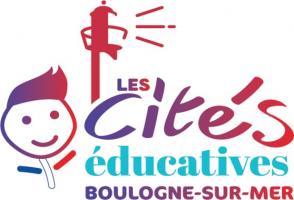 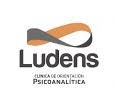 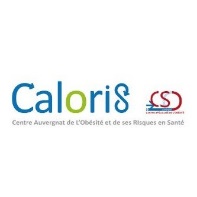 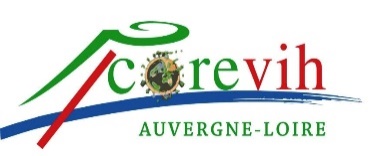 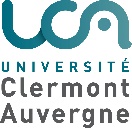 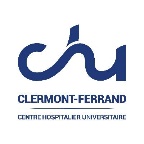 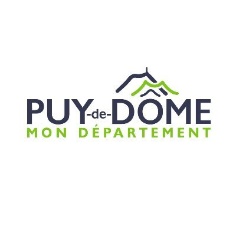 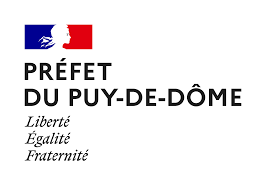 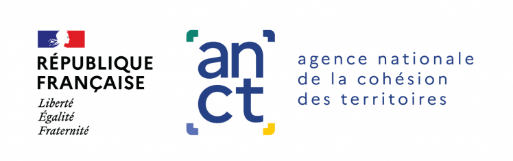 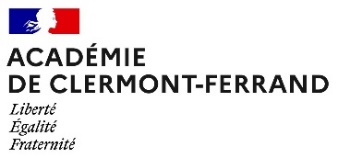 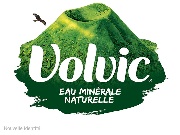 3 journées         100,00 €1 journée60,00 €Demi-journée 40,00 €Membres de l’Association pour toute forme de présence70,00 €Vendredi après-midi Conférences Grand publicgratuitInscription au titre de la Formation professionnelle350 € pour 3 jours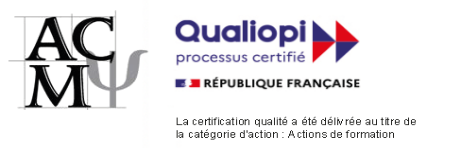 Se rapprocher du secrétariat et anticiper les inscriptions.